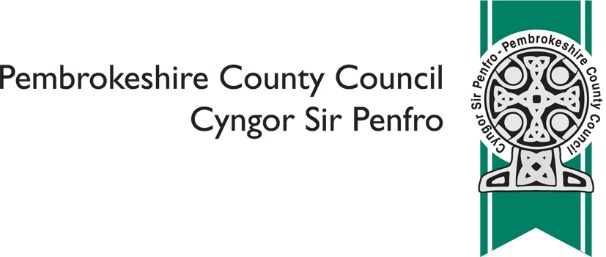          Once complete, please return to surveys@pembrokeshire.gov.uk or post to:         Pembrokeshire County Council, Policy, 2D County Hall, Haverfordwest,         Pembrokeshire, SA61 1TP        The deadline for responses is Monday 21st October 2019PROPOSED NEW MODEL FOR DELIVERING DAY OPPORTUNITIESDo you like the idea of expanding the hub and spoke model across Pembrokeshire? (please tick only one)Do you like the idea of expanding the hub and spoke model across Pembrokeshire? (please tick only one) Yes NoWhat changes to the hub and spoke model would you like to see?What changes to the hub and spoke model would you like to see?Which is your preferred option? (please tick only one)Which is your preferred option? (please tick only one) Option A - up to 4 hubs with supporting spokes Option B - two hubs one situated North and one in the South of the County supported by hubsPlease tell why you prefer this optionWhat do you think would well in relation to the supporting spokes?What do you think would not work so well in relation to supporting spokes?Please use this space to put forward any alternative optionsWhat ideas do you have around making better use of Council and community resourcesWhat ideas do you have around making better use of Council and community resourcesWhat have you seen or experienced that works well in other places?What have you seen or experienced that works well in other places?ABOUT YOUABOUT YOUAre you a (please tick all that apply)Are you a (please tick all that apply)Are you a (please tick all that apply) CustomerCustomer ParentParent CarerCarer Service ProviderService Provider Support Worker / Staff MemberSupport Worker / Staff Member AdvocateAdvocate OtherOtherOther, please specify ………………………………………………………………………Other, please specify ………………………………………………………………………Other, please specify ………………………………………………………………………How old are you? (please tick only one)How old are you? (please tick only one) 16 or under  17 - 24 25 - 64 65 - 74  75+ Prefer not to sayAre you? (please tick only one)Are you? (please tick only one) Male Female Prefer another term Prefer not to sayDo you have a physical disability? (please tick only one)Do you have a physical disability? (please tick only one) Yes NoDo you have a learning disability? (please tick only one)Do you have a learning disability? (please tick only one) Yes NoWhere do you live? …………………………………………………………….Where do you live? …………………………………………………………….Where do you live? …………………………………………………………….Do you / the person you care currently attend day opportunities / a day centre in Pembrokeshire? (please tick only one)Do you / the person you care currently attend day opportunities / a day centre in Pembrokeshire? (please tick only one) Yes NoWhich day opportunities or day opportunities / day centre do you go to at the moment?……………………………………………………………………………………..